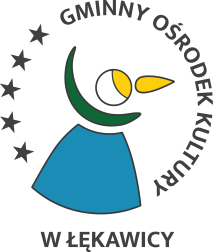 		FORMULARZ ZGŁOSZENIOWYBieg Memoriałowy im.  bł. Ojca Michała Tomaszka 21 września 2019 r. Imię i Nazwisko Zawodnika…………………………………………………………………………………Wiek ………..………………………………………………………………………………………….…….Miejsce zamieszkania…………………………………………………………………………………….….Telefon kontaktowy …………………………………………………………………………………………Adres e-mail………………………………………………………………………………………………….        BIEG MALUCHA          I trasa -  dla dzieci od najmłodszych do 6 lat - długość trasy- 500 m         BIEG SZKOLNY        II trasa - dla dzieci w wieku od 7 do 11 lat - długość trasy 900 m        BIEG MŁODZIEŻY        III trasa – młodzież w wieku od 12 do 17 roku życia - długość trasy 1500 m        BIEG DOROSŁYCH        IV trasa –dorośli - długość trasy- 6000 m          BIEG PAMIĘCI        V trasa – dla wszystkich osób chętnych - długość trasy 1500 m OŚWIADCZENIE ZAWODNIKA PEŁNOLETNIEGO*Oświadczam, że biorę udział w Biegu Memoriałowym im. bł. Ojca Michała Tomaszka na własną odpowiedzialność  i nie będę wnosić żadnych roszczeń w stosunku do organizatorów imprezy w razie zaistnienia zdarzeń losowych podczas trwania imprezy. Jednocześnie oświadczam, że znane są mi postanowienia REGULAMINU BIEGU, które to postanowienia w pełni akceptuję i zobowiązuję się do ich bezwzględnego przestrzegania.*Niniejszym oświadczam, że stan mojego zdrowia zezwala na udział w biegu.………………………………………………..                  ……………...................................................................       (miejscowość i data)                                                                             (podpis zawodnika/ *rodzica w przypadku osoby niepełnoletniej)KLAUZULA INFORMACYJNAZgodnie z art. 13 ust. 1 i 2 Rozporządzenia Parlamentu Europejskiego i Rady (UE) 2016/679 z dnia 27 kwietnia 2016 r. w sprawie ochrony osób fizycznych w związku z przetwarzaniem danych osobowych i w sprawie swobodnego przepływu takich danych oraz uchylenia dyrektywy 95/46/WE informuję, że:Administratorem Pana/i danych osobowych jest Gminny Ośrodek Kultury w Łękawicy, ul. Wspólna 24, 34-321 Łękawica, zwanym dalej GOK w Łękawicy, reprezentowany przez Dyrektora.Inspektorem ochrony danych w GOK w Łękawicy jest Inspektor Artur Grabski (e- mail iod@lekawica.com.pl).Pana/i dane osobowe przetwarzane są na podstawie art. 6b  Rozporządzenia Parlamentu Europejskiego i Rady (UE) 2016/679 z dnia 27 kwietnia 2016 r. oraz  w celu realizacji zadań statutowych GOK w ŁękawicyDane osobowe mogą być przekazywane innym organom i podmiotom wyłącznie na podstawie obowiązujących przepisów prawa.Pana/i dane osobowe będą przetwarzane przez okres wynikający z instrukcji kancelaryjnej GOK w Łękawicy, a w przypadku zdjęć zamieszczanych na stronie internetowej lub portalach społecznościowych bezterminowo.Posiada Pan/i prawo do: dostępu do treści swoich danych i ich poprawiania, sprostowania.Ma Pan/i prawo wniesienia skargi do Prezesa Urzędu Ochrony Danych Osobowych, gdy przetwarzanie danych osobowych Pana/ą dotyczących naruszałoby przepisy ogólnego rozporządzenia o ochronie danych osobowych z dnia 27 kwietnia 2016 roku.Podanie danych osobowych jest dobrowolne, aczkolwiek niezbędne do realizacji zadania. Niniejszym wyrażam zgodę na wykorzystanie mojego wizerunku/ wizerunku mojego dziecka, utrwalonego na wykonanych  fotografiach w celach marketingowych i promocyjnych przez ich publikację na stronie internetowej, za pośrednictwem portali społecznościowych takich jak facebook.                                                                                           Przyjęłam do wiadomości……………………..……………………………                                        